УКРАЇНАЧЕРНІВЕЦЬКА ОБЛАСНА ДЕРЖАВНА АДМІНІСТРАЦІЯ         ДЕПАРТАМЕНТ ОСВІТИ І НАУКИвул. М. Грушевського, 1, м. Чернівці, 58010, тел. (0372) 55-29-66, факс 57-32-84,  Е-mail: doncv@ukr.net   Код ЄДРПОУ 39301337  17.08.2020 № 01-31/2139                  На № ____________від ___________Керівникам  органів  управління освіти, райдержадміністрацій, міських рад, об’єднаних територіальних громадЩодо проведення І Всеукраїнської онлайн педради «Трансформація в управлінні освітнім процесомта адаптації в сфері дистанційної освіти»	Відповідно до листа громадської організації «Центр сучасної педагогіки «Освітній маркер» від 12.08.2020.№12.08.20-01, Департамент освіти та науки обласної державної адміністрації інформує наступне.зв’язку із    введенням карантинних заходів на території Україні через пандемію хвороби, спричиненої вірусом COVID-19, та запровадженням нових умов організації освітнього процесу під час дії карантину, громадська організація «Центр сучасної педагогіки «Освітній маркер» спільно з експертами в галузі освіти, науки та соціально спрямованого бізнесу, за інформаційної підтримки видавництва «Ранок» ініціює проведення на національному рівні дистанційної тематичної щоквартальної зустрічі для освітян – «Всеукраїнська онлайн педрада «Трансформації в управлінні освітнім процесом та адаптації у сфері дистанційної освіти» (далі – Всеукраїнська онлайн педрада).	Основною метою проведення Всеукраїнської онлайн педради є створення єдиного комунікаційного та колабораційного простору в Україні з питань трансформацій в управлінні освітнім процесом під час дії карантинних обмежень, а також запровадження механізму створення нових психолого-педагогічних моделей адаптації освітян та здобувачів освіти до змін в організації освітнього процесу із впровадженням дистанційного навчання в закладах освіти.Цільова аудиторія заходу – провідна освітянська спільнота країни. Спікери заходу – досвідчені фахівці з питань освіти та науки.Просимо довести актуальну інформацію до методистів, директорів і вчителів закладів загальної середньої освіти. За можливості, просимо, розмістити посилання на сайті вашої установи.Інформація щодо програми заходу та участі в першому засіданні Всеукраїнської онлайн педради, яке відбудеться 19-20 серпня 2020 року, за посиланням:https://docs.google.com/forms/d/e/1FAIpQLSeCHEM6HD8qmD2sOTK6GysC8R8vtWNELeP5GlDqaZpQ vhOGjw/viewform.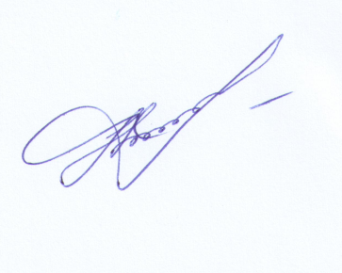 В.о. директора Департаменту                                                                                                    Надія ПЕРІУС Наталія САБАДАШ 55 18 16 